__________________________________________________________________________________PD.260.01.2024				 	       		   Załącznik nr 9 - Plik zestawienia zbiorczego wykonanych plików cyfrowychPlik zestawienia zbiorczego zawiera ilościowo-jakościowe zestawienie wszystkich wykonanych obiektów cyfrowych. Wykonany powinien być jako zestawienie tabelaryczne i zapisany 
w formacie arkusza Excela lub Open Office’a. W zestawieniu zbiorczym winny znaleźć się opisy wszystkich zeskanowanych i zdigitalizowanych obiektów bibliotecznych.W arkuszu, dla każdego wykonanego obiektu cyfrowego, należy umieścić następujące informacje:Nadany obiektowi numer,Typy (rodzaje wykonanych plików cyfrowych),Nazwa pliku przedstawiającego pierwszą, ostatnią i tytułową stronę obiektu,Ilość zdigitalizowanych stron, plików skanów, skanów testowych, łącznej ilości plików TIFF, JPEG oraz plików PDF. Dla powyższych plików - pod zestawieniem tabelarycznym - należy podać ich zsumowane wartości łączne,Uśredniona wartość szerokości i wysokości stron obiektu (wklejone do obiektu mapy, wykroje posiadające znacząco inny rozmiar niż pozostałe strony, nie są brane pod uwagę podczas wyznaczania wartości średniej),Pełny tytuł, sygnatura, data wydania, miejsce wydania, wydawca, opis i język obiektu,Numer obiektu w obrębie rocznika oraz częstotliwość wydawania,Trzy wartości znamienne metadanym MODS – typ zasobu, Wydanie/Emisja, Rodzaj dokumentu.Sposób nazewnictwa Pliku zestawienia zbiorczego opisany jest w Załączniku nr 11.Przykładowy wygląd fragmentu arkusza zawierającego zestawienie zbiorcze, przedstawiono 
na kolejnej stronie.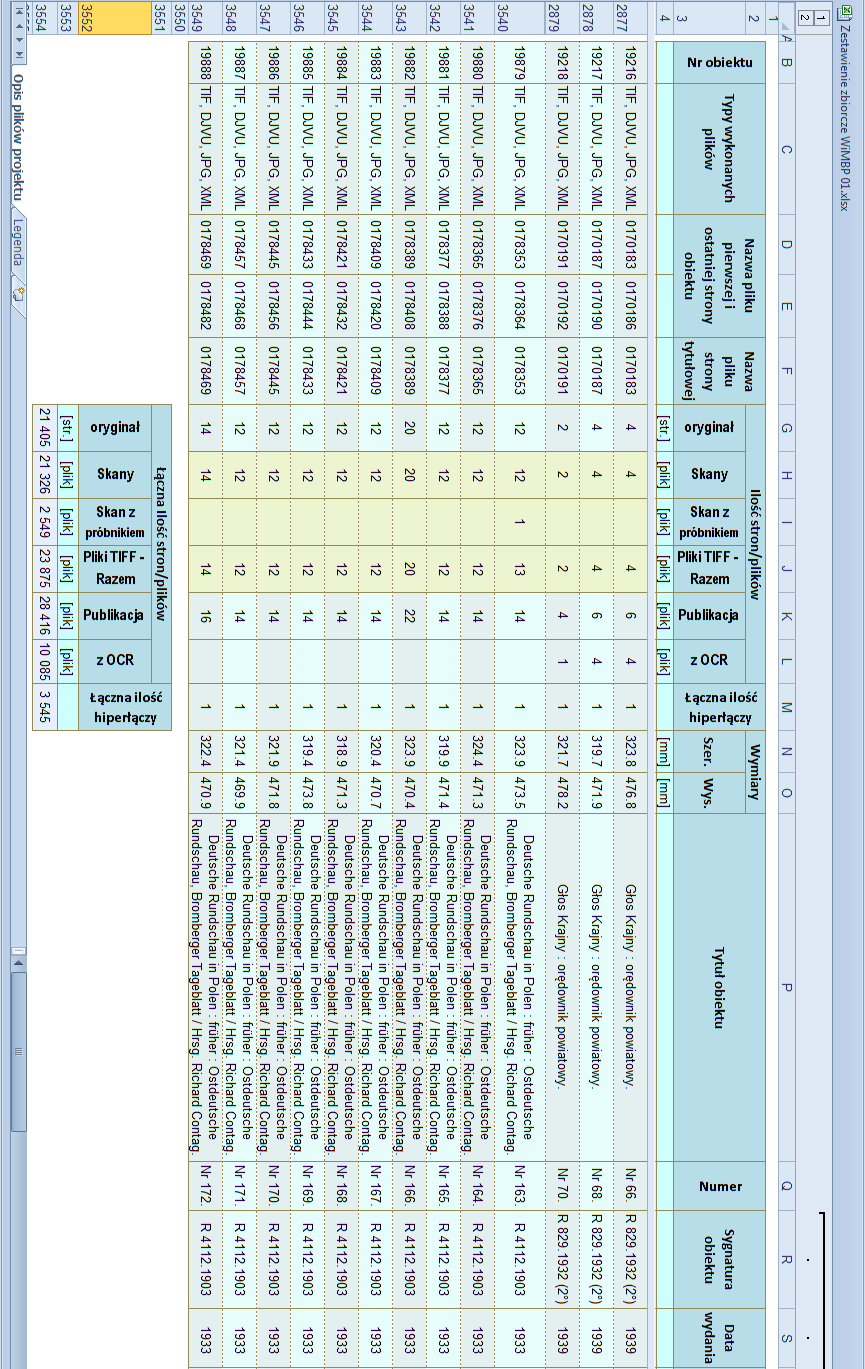 